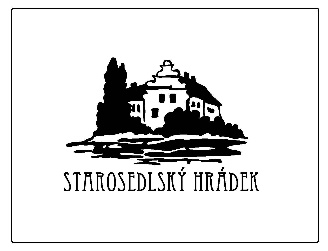 Obec Starosedlský HrádekObecní úřad Starosedlský HrádekI N F O R M A C Eo konání zasedání Zastupitelstva obce Starosedlský HrádekMísto konání:	Obec Starosedlský Hrádek – místnost obecního úřadu, Starosedlský Hrádek čp. 51Doba konání:	28. září 2016 od 18.00 hodinNavržený program:	Určení ověřovatelů zápisu (§ 95 odst. 1 zákona o obcích) a zapisovateleSchválení programuKontrola úkolůZřízení věcného práva na pozemku p.č. 64 v k. ú. Starosedlský HrádekRozhodnutí o přidělení veřejné zakázky Splašková kanalizace a ČOV St.HrádekSmlouvy o dílo s vítězným uchazečem k akci – „Splašková kanalizace a ČOV Starosedlský Hrádek“Schválení individuální účelové dotace z rozpočtu Středočeského kraje na akci „Vybudování kanalizace v obci Starosedlský Hrádek a k vybudování veřejných částí přípojek“Schválení vzoru veřejnoprávní smlouvy o poskytnutí individuální účelové dotace z rozpočtu Středočeského kraje na vodohospodářskou infrastrukturuPronájem  studny na parc. č. 537/2 v k.ú. Starosedlský HrádekInformace o rozpočtovém opatření č. 4Diskuse, závěrV Starosedlském Hrádku dne 21. září 2016					……………………………………….					            Mgr. Rudolf Šimek					   starosta obce Starosedlský HrádekVyvěšeno na úřední desce dne:Sejmuto z úřední desky dne: